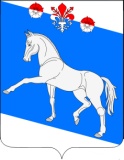 АДМИНИСТРАЦИЯ ШКОЛЬНЕНСКОГО СЕЛЬСКОГО ПОСЕЛЕНИЯБЕЛОРЕЧЕНСКОГО РАЙОНАПОСТАНОВЛЕНИЕот 20.03.2023 				                                                    № 29село ШкольноеОб утверждении Порядка установления и использовании полос отвода автомобильных дорог местного значения Школьненского сельского поселения Белореченского районаРуководствуясь Федеральными законами от 6 октября 2013 года № 131-ФЗ "Об общих принципах организации местного самоуправления в Российской Федерации" и от 8 ноября 2007 года № 257-ФЗ «Об автомобильных дорогах и дорожной деятельности в Российской Федерации и о внесении изменений в отдельные законодательные акты Российской Федерации», руководствуясь статьёй 32 Устава Школьненского сельского поселения Белореченского района п о с т а н о в л я ю :       1. Утвердить Порядок установления и использования полос отвода автомобильных дорог местного значения Школьненского сельского поселения Белореченского района, согласно приложению.      2.Общему отделу (Борцова) опубликовать настоящее постановление в установленном порядке.       3. Контроль за выполнением настоящего постановления возложить на заместителя главы Школьненского сельского поселения Белореченского района В.Г.Нестерова.       4. Постановление вступает в силу со дня его официального опубликования.ГлаваШкольненского сельского поселенияБелореченского района                                                                      	В.Г.ПопковПорядокустановления и использования полос отвода автомобильных дорог местного значения Школьненского сельского поселения Белореченского районаРаздел 1. Общие положения1. Настоящий Порядок установления и использования полос отвода автомобильных дорог местного значения Школьненского сельского поселения Белореченского района (далее - Порядок) регламентирует условия установления и использования полос отвода автомобильных дорог местного значения, расположенных на территории Школьненского сельского поселения Белореченского района.2. Настоящий Порядок является обязательным для исполнения юридическими и физическими лицами, ведущими дорожные работы или осуществляющими иную деятельность в пределах полос автомобильных дорог местного значения Школьненского сельского поселения Белореченского района.3. При разработке настоящего Порядка использованы следующие нормативные и технические документы:1) Федеральный закон от 8 ноября 2007 года № 257-ФЗ "Об автомобильных дорогах и о дорожной деятельности в Российской Федерации и о внесении изменений в отдельные законодательные акты Российской Федерации"; 2) постановление Правительства Российской Федерации от 2 сентября 2009 года № 717 "О нормах отвода земель для размещения автомобильных дорог и (или) объектов дорожного сервиса";3) постановление главы (губернатора) Краснодарского края от 10.03.2017 года №160 «Об утверждении Порядка установления и использования полос отвода автомобильных дорог регионального и межмуниципального значения, находящихся в государственной собственности Краснодарского края»;         4) ГОСТ Р 52398-2005 "Классификация автомобильных дорог. Основные параметры и требования", утверждённый приказом Ростехрегулирования от 22 ноября 2005 года № 296-ст;5) СНиП 2.05.02-85 "Автомобильные дороги", утверждённый постановлением Госстроя СССР от 17 декабря 1985 года № 233.Раздел 2. Установление и использование полос отвода           4. Границы полосы отвода автомобильной дороги местного значения определяются на основании документации по планировке территории. Подготовка документации по планировке территории, предназначенной для размещения автомобильных дорог местного значения и (или) объектов дорожного сервиса, осуществляется с учётом утверждаемых Правительством Российской Федерации норм отвода земель для размещения указанных объектов.5. Принятие решений по формированию земельных участков из земельных участков, находящихся в муниципальной собственности, в целях размещения автомобильной дороги местного значения, в том числе для формирования полосы отвода такой автомобильной дороги, осуществляет администрация Школьненского сельского поселения Белореченского района.6. Администрация Школьненского сельского поселения Белореченского района обращается с заявлением в установленном законом порядке о постановке на государственный кадастровый учёт сформированных земельных участков, образующих полосу отвода автомобильной дороги местного значения.7. В границах полосы отвода автомобильной дороги местного значения запрещаются:1) выполнение работ, не связанных со строительством, реконструкцией, капитальным ремонтом, ремонтом и содержанием автомобильной дороги, а также с размещением объектов дорожного сервиса;2) размещение зданий, строений, сооружений и других объектов, не предназначенных для обслуживания автомобильной дороги, её строительства, реконструкции, капитального ремонта, ремонта и содержания и не относящихся к объектам дорожного сервиса;3) распашка земельных участков, покос травы, осуществление рубок и повреждение лесных насаждений и иных многолетних насаждений, снятие дёрна и выемка грунта, за исключением работ по содержанию полосы отвода автомобильной дороги или ремонту автомобильной дороги, её участков;4) выпас животных, а также их прогон через автомобильные дороги вне специально предусмотренных для указанных целей мест, согласованных с владельцами автомобильных дорог;5) установка рекламных конструкций, не соответствующих требованиям технических регламентов и (или) нормативным правовым актам о безопасности дорожного движения;6) установка информационных щитов и указателей, не имеющих отношения к обеспечению безопасности дорожного движения или осуществлению дорожной деятельности.8. Осуществление деятельности в границах полосы отвода автомобильной дороги местного значения допускается при условии, что такая деятельность (при обычных условиях её осуществления) не повлечёт за собой:1) загрязнение полос отвода автомобильных дорог, включая выброс мусора вне специально предусмотренных для указанных целей мест;2) использование водоотводных сооружений автомобильных дорог для стока или сброса вод;3) выполнение в границах полос отвода автомобильных дорог, в том числе, на проезжей части автомобильных дорог, работ, связанных с применением веществ, которые могут оказать воздействие на уменьшение сцепления колёс транспортных средств с дорожным покрытием, а также без соблюдения требований пожарной безопасности;4) создание условий, препятствующих обеспечению безопасности дорожного движения;5) повреждение автомобильных дорог или осуществление иных действий, наносящих ущерб автомобильным дорогам либо создающих препятствия движению транспортных средств и (или) пешеходов;6) нарушение иных требований использования автомобильных дорог местного значения и их полос отвода, а также обеспечения их сохранности, установленных нормативными правовыми актами Российской Федерации.9. Запрещается вырубка лесных насаждений, расположенных на земельных участках в границах полос отвода автомобильных дорог местного значения, отнесённых к категории земель транспорта, за исключением случаев, когда такая деятельность осуществляется в рамках выполнения работ по ремонту и содержанию автомобильных дорог местного значения, строительству и реконструкции автомобильных дорог местного значения в соответствии с утверждёнными проектами строительства, реконструкции, капитального ремонта таких автомобильных дорог.10. В пределах полос отвода автомобильных дорог местного значения юридические и физические лица, осуществляющие строительство, реконструкцию, содержание и ремонт автомобильных дорог, имеют право производить вырубку древесной и кустарниковой растительности, ухудшающей видимость и создающей угрозу безопасности дорожного движения. Данные виды работ производятся при получении порубочного билета на вырубку зеленых насаждений на территории Школьненского сельского поселения Белореченского района в соответствии с требованиями постановления администрации Школьненского сельского поселения Белореченского района от 21 февраля 2019 года № 18 «Об утверждении административного регламента  предоставления муниципальной услуги «Выдача порубочного билета» на территории Школьненского сельского поселения Белореченского района».11. В пределах полосы отвода автомобильной дороги местного значения допускается прокладка и переустройство инженерных коммуникаций, устройство пересечений автомобильных дорог с железнодорожными путями на одном уровне, устройство пересечения или примыкания с другой автомобильной дорогой и размещение объектов дорожного сервиса.12. В границах полос отвода автомобильных дорог местного значения допускается прокладка или переустройство инженерных коммуникаций владельцами таких инженерных коммуникаций или за их счёт на основании:1) согласия владельца автомобильной дороги местного значения, выданного в письменной форме, на прокладку либо переустройство инженерных коммуникаций, содержащего обязательные для исполнения технические требования и условия, если такие прокладка либо переустройство не потребуют переустройства указанных объектов в случае реконструкции автомобильной дороги местного значения;2) договора, согласно которому осуществляется прокладка либо переустройство инженерных коммуникаций, заключаемого владельцами таких инженерных коммуникаций с владельцем автомобильной дороги, при условии, что если прокладка или переустройство инженерных коммуникаций в границах полосы отвода автомобильной дороги влечёт за собой реконструкцию или капитальный ремонт автомобильной дороги, её участков, такие реконструкция, капитальный ремонт осуществляются владельцами инженерных коммуникаций или за их счёт;3) разрешения на строительство (в случае если для прокладки или переустройства таких инженерных коммуникаций требуется выдача разрешения на строительство).13. Проектирование прокладки или переустройства инженерных коммуникаций в границах полос отвода автомобильных дорог местного значения допускается на основании согласия владельца автомобильной дороги местного значения, выданного в письменной форме, на планируемое размещение таких инженерных коммуникаций, содержащего обязательные для исполнения технические требования и условия.14. Устройство пересечений автомобильных дорог железнодорожными путями на одном уровне и на разных уровнях осуществляется в соответствии с законодательством Российской Федерации.15. При присоединении объекта дорожного сервиса к автомобильной дороге местного значения владелец такой автомобильной дороги информирует собственников (владельцев) присоединяемых объектов о планируемых реконструкции, капитальном ремонте автомобильной дороги местного значения и о сроках осуществления таких реконструкции, капитального ремонта.16. Реконструкция, капитальный ремонт и ремонт примыканий объектов дорожного сервиса к автомобильным дорогам местного значения допускаются при наличии согласия, выданного в письменной форме владельцем автомобильной дороги, на выполнение указанных работ, содержащего обязательные для исполнения технические требования и условия.17. В случае реконструкции автомобильной дороги местного значения переустройство объектов дорожного сервиса и (или) подъездов, съездов, примыканий к указанным объектам осуществляется владельцами таких объектов в соответствии с техническими требованиями и условиями, выдаваемыми владельцем автомобильной дороги.ГлаваШкольненского сельского поселенияБелореченского района                                                                        В.Г.ПопковПриложениек постановлению администрацииШкольненского сельского   поселенияБелореченского районаот 20.03.2023  №  29